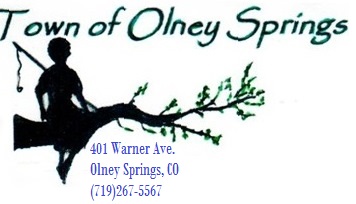 Special Meeting Minutes401 Warner Ave.Tuesday, February 22, 2022Call To Order: Roll Call Old Board:Mayor Morin Absent 	Trustee Cahill Present           Trustee Howells Present Trustee Mason Present     Trustee Petrie Present  	     Trustee Seeley Present    Trustee Shriver Present  February new bills CIRSA – October 2021 and January 2022 needed paid before March 1Shultz Trustee Shrive motioned to pay these billsTrustee Petrie second motioned All in favor – Yes Motion Passed Sewer problems (repairs)– updates North side – Doddridge South side - Schuyler Brandon needed to finish work orders for these two fixes. Trustee Mason updated board- both fixes were on our side.Water bill investigation update on Matthews Investigation is done since paperwork was not provided.  Shut off water rulesNeed to follow the ordinance for everyone Two were turned back on for full paymentLate fees were put back on at 15% Brandon’s phone screen is broken and another clerk is the account holder. Need to find different service. There is a place in Fowler that fixes screen. Need to look around for different service. Meeting Adjourn:  6:30pm  Trustee Shriver motion meeting adjourn Trustee Seeley second motion All in favor – Yes 